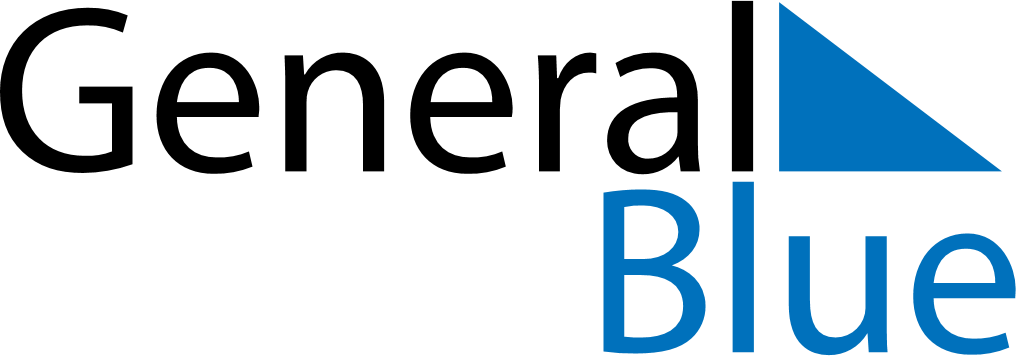 June 2025June 2025June 2025Isle of ManIsle of ManMondayTuesdayWednesdayThursdayFridaySaturdaySunday123456789101112131415Tourist Trophy, Senior Race DayFather’s Day161718192021222324252627282930